WebinarsMonday 25th May3pm BST: Sudamerica Coaching: Leaders in Sport SeriesWith Sarah Kelleher (England Hockey U18 Coach) via Zoom. Email them for free access (info@sudamericacoaching.com)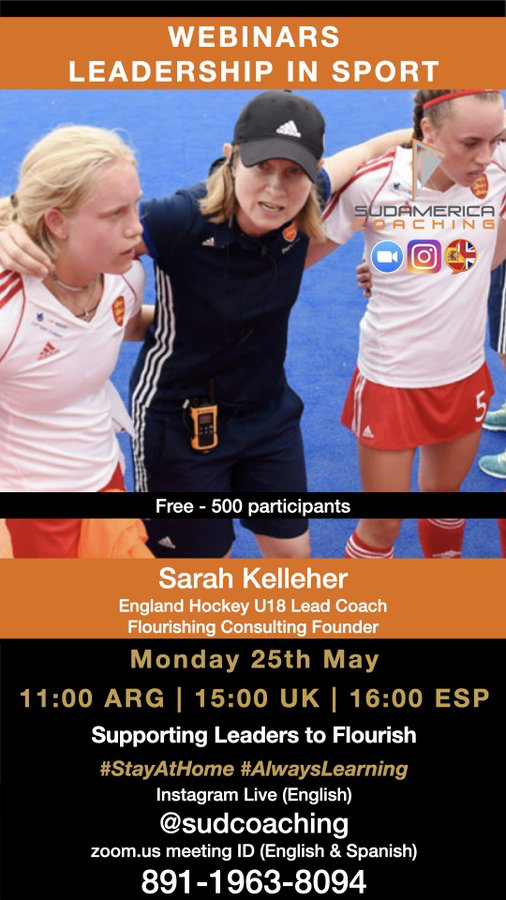 7pm BST:New York GAA: Injury Prevention in Gaelic GamesWith Ciara O’Malley.Register here for free: https://t.co/GVhIM3cBph?amp=1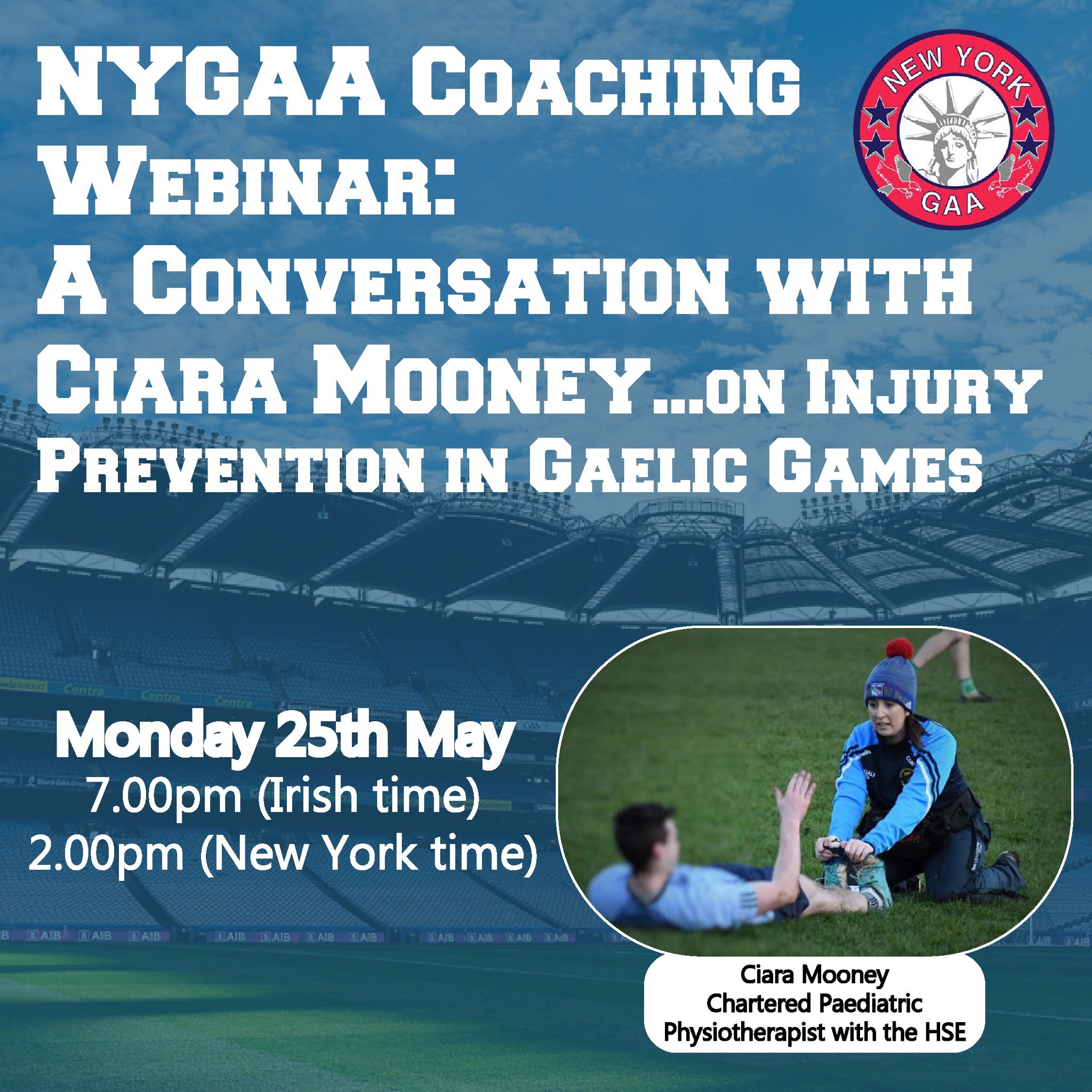 7.30pm BST:Kildare GAA: Building resilience in your playersWith John Doyle & Dave O’Neill of Kildare GAARegister here for free: https://forms.office.com/Pages/ResponsePage.aspx?id=hrxFrNSvpUKfwz6H4bd_zjI3NlW9Wp9Ggw6Wgc-U4ZpUQ05IUTU0UUlSRzJENElESzFKV1JaSVdSTC4u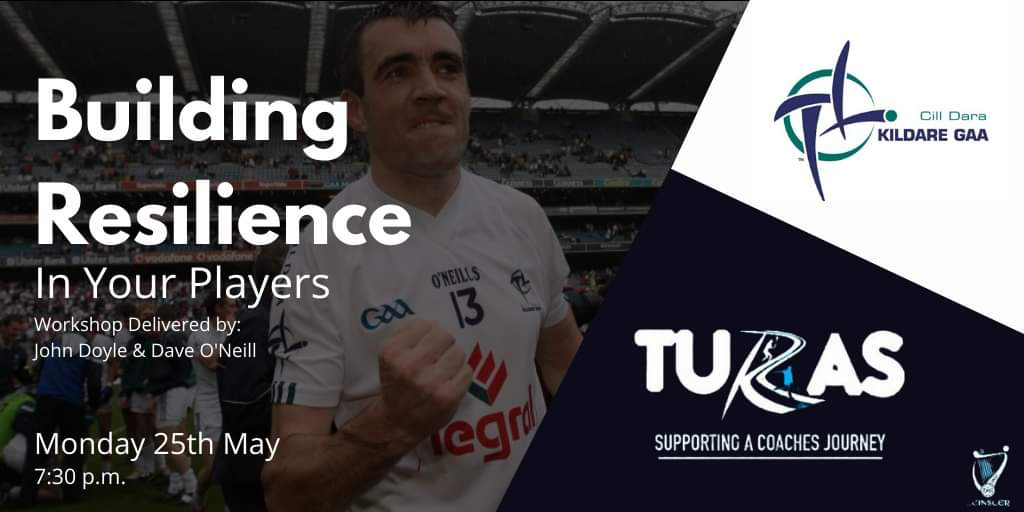 7.30pm BST:Hockey Ireland: Effective S&C for Club PlayersWith Darren Kenna (Hockey Ireland S&C)Register here for free: https://t.co/BqVsr7TbFH?amp=112am BST:OnBaseU: Live Q&A SeriesWith Eric Cressey (Director of Player Health and Performance, New York Yankees)Register here for free: https://t.co/BsRQ2LXaor?amp=1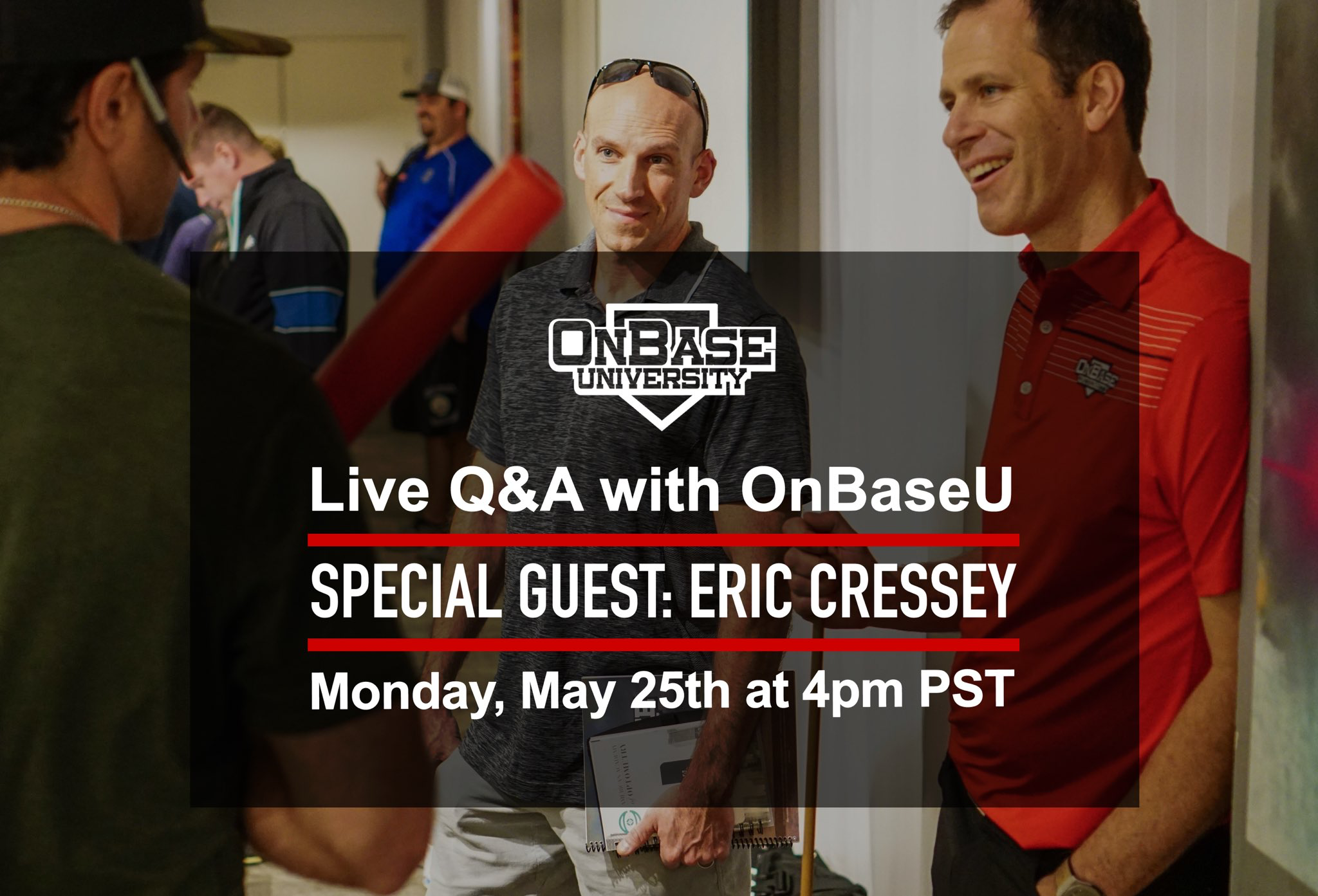 WebinarsTuesday 26th May7pm BST:England Rugby: Use it or Lose it! Embedding learning into your regular coaching/refereeing practiceWith Richard Cheetman (Lead coach education, research and development. Senior Fellow at University of Winchester) Register here for free: https://t.co/5wx6IWp1rh?amp=1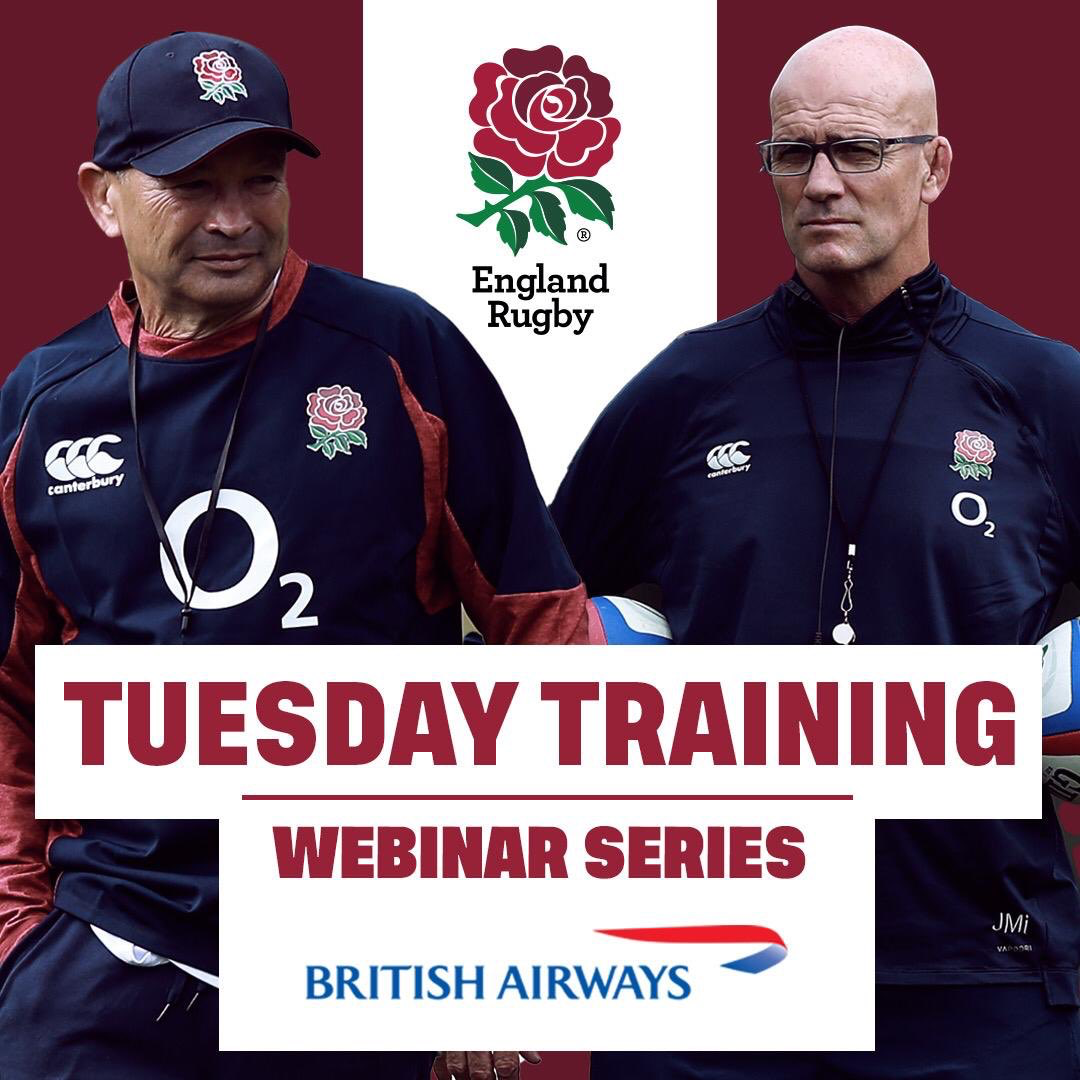 7.30pm BST:GAA: Returning to Gaelic games post COVID - Keeping your squad fit and preventing injuryWith Eamonn O’Reilly of SPARCRegister here for free: https://t.co/RmQJoDvLMW?amp=1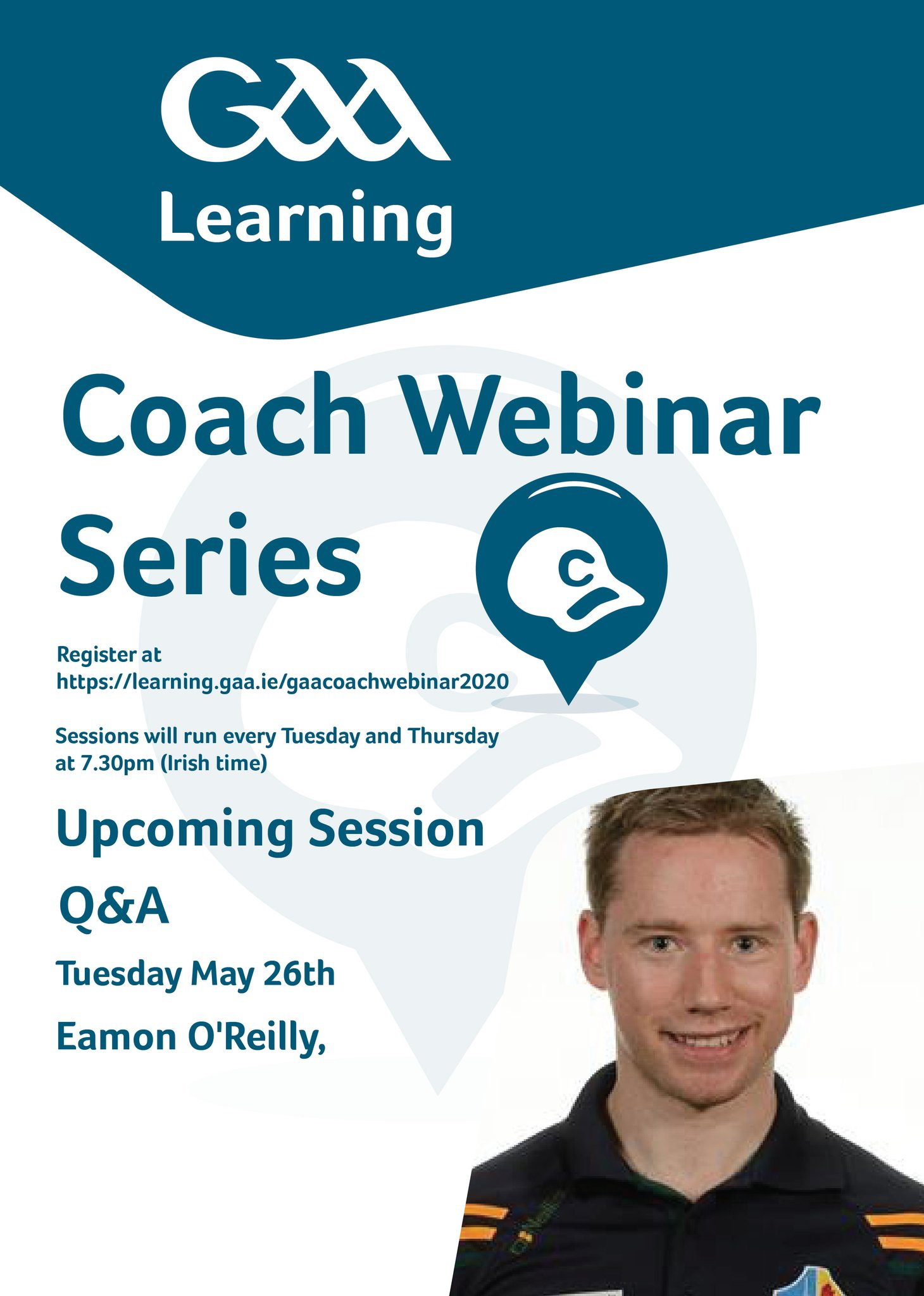 WebinarsWednesday 27th May:12pm BST:Jonas Dodoo: Deceleration in SportWith Damian Harper (BASES & UKSCA)Register here for £25: https://speedworks.training/product/coaching-eye-webinar-with-binary-app-included-part-2-deceleration-with-damian-harper-and-jonas-dodoo-and-binary-app-voucher-code/8pm BST:Human Kinetics: Over-training and Sport PerformanceWith Dr Andy FryRegister here for free: https://t.co/vg1HkRCzbF?amp=1WebinarsThursday 28th May12pm BST:IRFU Analytica 202 - Sports Analytics Conference Day 2 Performance AnalyticsAndy Farrell (Ireland Men's Head Coach), Paul Brand (Man United), Prof David Sumpter, Colin Byrne (Pro Caddy), Rhodri Bown Welsh (Rugby Union), Meaghan Chaykas (CEO, Stathletes), Amber Luzar (GB Hockey), Mike Hughes (Insight Analysis), Kate Burke (RFU), Murray Kinsella (Journalist, The42.ie), Tom Savage (Three Red Kings), Jonny Cooper (Dublin GAAc), Johnny Sexton (Ireland Captain)Register here for €30: https://www.eventbrite.ie/e/analytica-2020-tickets-105451343808?utm-medium=discovery&utm-campaign=social&utm-content=attendeeshare&utm-source=strongmail&utm-term=listing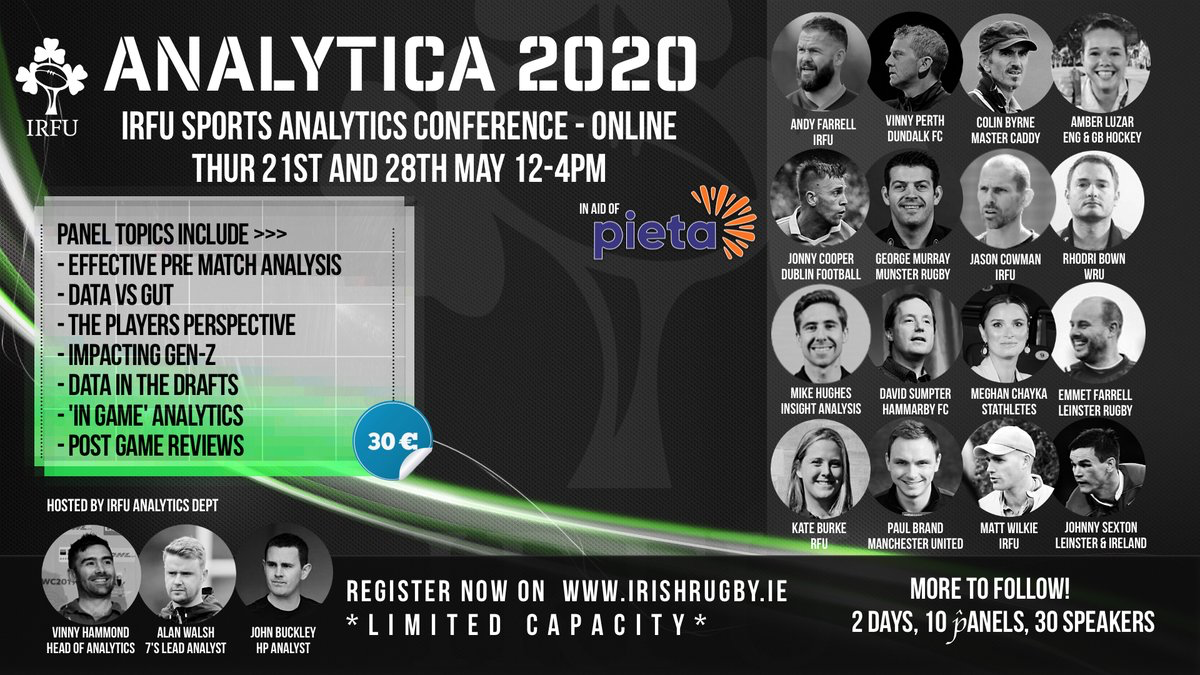 3.45pm BST:The Women’s DanceRachel Balkovec (Houston Astros, NY Yankees), Sue Falsone (EXOS, LA Dodgers),Dawn Scott (England WNT and USWNT)Register here for free: https://zoom.us/webinar/register/9515901516960/WN_BTf6fD-xQVazwF8wS25URw5pm BST:The Leinster way Roundtable insight into an elite rugby S&C system Cillian Reardon, Joe McGinley, Robin ReidyRegister here for free: https://zoom.us/webinar/register/WN_MpYpvLonTzyIdTA2myvmsA6pm BST:STATSport: Webinar series session 8Monitoring on the grid iron: A round table discussionCecil Martin (NFL analyst), Chris Laskowski (UNCC), Adam Lachance (Miami Dolphins), Grant Geib (WMU), Marc Lewis (Virginia Tech)Register here for free: https://statsports.com/webinar-series/session-8/7pm BST:UKSCA: Female training roundtableDawn Scott (Physical Performance Manager), FA Stacey (Emmonds Leeds Beckett), Guy Pitchers (Charlton Womens FC), Jack Clover (Everton Womens), Tracey Neville (Former head coach, England Netball), Alex Buchman (University of South Carolina), Ivi Casagrande (Orlando Pride)Register here for free: https://t.co/0aZdkdv5zd?amp=17.30pm BST:GAA - Q&A SeriesDr Aine Macnamara (DCU)James DevaneRegister here for free: https://learning.gaa.ie/gaacoachwebinar2020WebinarsFriday 29th May5pm BST:MSA Ireland: Coaching Children: The Paradigm ShiftSheelagh Quinn & Declan O'Leary (iCoachKids & Sport Coaching Ireland)Register here for free: https://twitter.com/MSAIreland7pm BST: Kildare GAA: Youth Athletic Development Webinar Series Speed DevelopmentPaul Divilly (Kildare GAA S&C)Register here for free:https://docs.google.com/forms/d/e/1FAIpQLSeNDHDrERkdXmj7dVfZgtmX7NWQmJa-eSAF1QuTYg9jnWOxFA/viewformWebinarsSaturday 30th MayAll day:Proformance: Child to Champion - Youth Coaching Dr Dan Baker (President ASCA), Luke Jenkinson (Head of Sport & AcademyMedicine, Derby FC), Simon Brearley (S&C, PGA Tour) Dr Mike Young(Director of Performance Athletic Lab), Ed Archer (Director Athlete Academy),Prof Kevin Till (Carnegie School of Sport, Leeds Beckett), Nicole Rodriguez(Physical Development Lead, BVB Akademia Im.Lukasza).Register here:https://proformance.pro/product/child-to-champion-uk-online-event-3031-may/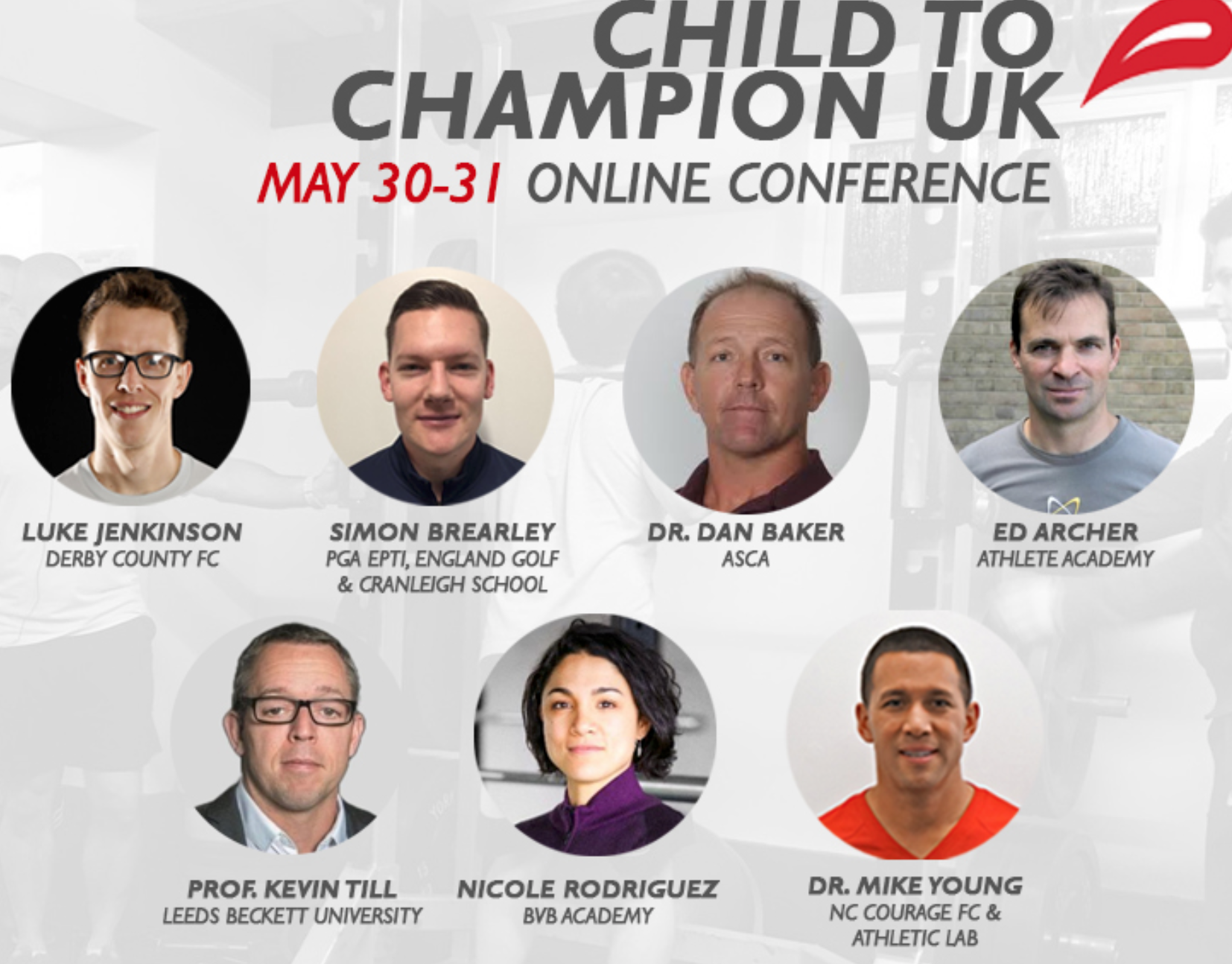 